газета является официальным муниципальным печатным средством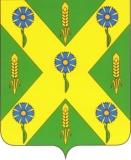 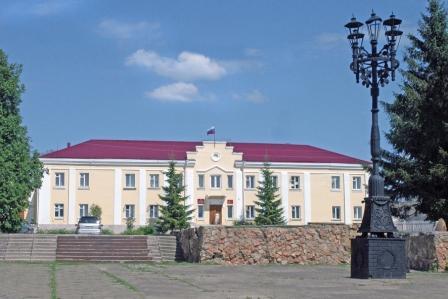 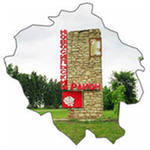 массовой информации Новосильского района    № 4 (85)______пятница__10 марта 2023 года                                                                  _____  распространяется бесплатно_____ РОССИЙСКАЯ ФЕДЕРАЦИЯОРЛОВСКАЯ   ОБЛАСТЬНОВОСИЛЬСКИЙ  РАЙОНЗАРЕЧЕНСКИЙ  СЕЛЬСКИЙ  СОВЕТ  НАРОДНЫХ  ДЕПУТАТОВОрловская обл., Новосильский р-н, с. Заречье, ул. Центральная, д.28  тел. (8-486-73) 2-52-33Р Е Ш Е Н И Е «06»  марта   2023 г.                № 102Об утверждении отчетаГлавы администрации Зареченского сельского поселения Новосильского района Орловской областипо итогам деятельности за 2022 годРуководствуясь Федеральным законом от 06.10.2003 года № 131-ФЗ «Об общих принципах организации местного самоуправления в Российской Федерации», Уставом Зареченского сельского поселения Новосильского района Орловской области, Зареченский сельский Совет народных депутатов РЕШИЛ:1. Утвердить отчет Главы администрации Зареченского сельского поселения Новосильского района Орловской области по итогам деятельности за 2022 год.            /Приложение 1/.2. Признать удовлетворительной деятельность главы Зареченского сельского поселения и деятельность администрации Зареченского сельского поселения в 2022 году.3. Настоящее решение подлежит обнародованию.    4. Решение вступает в силу после подписания.Глава Зареченского с/поселенияВ.В.ДолжиковУтвержден                                 решением Зареченского сельского  Совета народных депутатовот 06 марта 2023 года № 102Отчетглавы Зареченского сельского поселения Новосильского района Орловской области по итогам работы за 2022 годУважаемые депутаты Зареченского сельского Совета!На ежегодных отчетах о работе администрации поселения мы с Вами оцениваем достигнутые результаты, выявляем существующие проблемы и определяем основные задачи и направления нашей деятельности на предстоящий период.Вся деятельность администрации направлена на повышение уровня жизни поселения, и решения социальных задач по удовлетворению жизненных потребностей и повышения качества жизни населения.Основные вопросы, которые всегда затрагивались в отчетах администрации за прошедший период — это исполнение бюджета по доходам и расходам, исполнение полномочий по решению вопросов местного значения.Прозрачность работы администрации, в соответствии с требованиями законодательства освещалось нами на информационных стендах администрации сельского поселения и на официальном сайте Новосильского района.Администрация Зареченского сельского поселения в своей работе руководствуется Уставом Зареченского сельского поселения, Конституцией РФ, Федеральным Законом от 06.10.3003 г. № 131 ФЗ «Об общих принципах организации местного самоуправления» в РФ, нормативно- правовыми актами РФ, а также планами работы, согласованными с администрацией района. В 2022 году администрация Зареченского сельского поселения в полном объеме выполняла все ключевые функции по непосредственному обеспечению жизнедеятельности населения в рамках бюджетной обеспеченности.Одно из основных направлений работы администрации – это прием граждан, работа с их устными, письменными и электронными заявлениями и обращениями.Специалистами ведётся ежедневная работа с населением по их обращениям, выдаче различных форм справок, ведётся статистический учёт по всем направлениям деятельности органов местного самоуправления.Время и население требуют, чтобы сегодня менялись принципы работы законодательной, исполнительной, федеральной, региональной или муниципальной власти.  И простому жителю не всегда интересны наши цифры, наша статистика и наши бумажные победы. Ему интересна его реальная жизнь, его дом, его семья, его дети, его зарплата, его здоровье, его двор, его детский сад и школа, его безопасность. Именно на это должны быть направлены все действия власти. Людей не интересует, какая ветвь или уровень власти отвечает за эти проблемы. В каждой ситуации мы должны услышать человека. Мы как можно активнее должны включать человека в управленческий процесс и делать его своим соратником и сторонником.Территория Зареченского сельского поселения составляет 7579 га., где расположены 7 населенных пунктов. Численность населения - 1425 человек, из которых 732 чел. – это мужчины и 693 – женщины. Анализ численности проживающего населения показывает, что за последний год произошло увеличение численности населения на 0,3% к уровню 2021 года (увеличение численности составило 5 человек).Естественная прибыль населения за 2022 год составляет 6 человек, то есть в 2022 году родилось 18 детей, что на 6 детей больше, чем в 2021 году, число умерших граждан превысило уровень прошлого, 2021 года, на 1 человека. Всего число умерших за 2022 год составило 17 человек, в 2021 году умерло 21 человек.Возрастная структура населения характеризуется следующими показателями:– моложе трудоспособного возраста – 316 чел.;– трудоспособного возраста – 834 чел.; – старше трудоспособного возраста – 275 чел.На территории поселения насчитывается 27 многодетных семей,  2 семьи, в которых есть дети с ограниченными возможностями, 3 неблагополучных семьи, где наблюдаются факты употребления родителями спиртных напитков.На территории нашего поселения проживают граждане, имеющие звание «Ветеран труда», – 21 чел. Это гордость нашего поселения!Базовым является хозяйство СХП «Новосильское» ОАО «Орел-Нобель-Агро». На территории сельского поселения расположены: 1 МБОУ Зареченская НСОШ; 2 магазина ПО «Новосиль» и 1 торговый ларёк. В сельском поселении приём граждан ведётся службами района согласно выездного графика, Главой Зареченского сельского поселения  – каждый четверг, специалистами поселения – ежедневно. Проводим сходы граждан, на которых решаем важные для поселения вопросы (водопользования, газификации, благоустройство, пожарной безопасности и т.д). Органами местного самоуправления Зареченского сельского поселения разрабатываются и принимаются нормативно-правовые акты.Все принимаемые нормативные правовые акты ежемесячно направляются в Новосильскую межрайонную прокуратуру на экспертизу на предмет законности и коррупциогенности.Кроме того, все принятые нормативные правовые акты направляются для включения в Регистр нормативно-правовых актов органов местного самоуправления Орловской области, в Отдел по ведению регистра нормативных правовых актов Правительства Орловской области.Вся информация об органах местного самоуправления, о составе, о принимаемых нормативных правовых актах, событиях, отчеты об исполнении бюджета и др. регулярно размещается на официальном сайте Новосильского района, на странице Зареченского сельского поселения, чем обеспечивается открытость и прозрачность деятельности органов местного самоуправления.У жителей Зареченского сельского поселения есть возможность обращаться по возникающим вопросам в органы местного самоуправления лично, письменно и в виде электронного обращения.Местной администрацией и советом депутатов осуществляются меры по противодействию коррупции в границах населенных пунктов Зареченского сельского поселения, ведется контроль за соблюдением муниципальными служащими ограничений и запретов, установленных законодательством. Ежегодно муниципальные служащие подают сведения о своих доходах и имущественных обязательствах работодателю, и они размещаются в сети Интернет. Регулярно проводится мониторинг соблюдения действующего законодательства по противодействию коррупции.В 2022 году сотрудниками администрации все поступавшие жалобы и обращения рассмотрены в срок и даны ответы заявителям. За 2022 год в администрацию поселения обратились с письменными заявлениями 7 человек, ежедневно обращаются с устными: доставка баллонного газа, оказание помощи в приобретении топлива, нотариальные действия, по поводу электричества, водоснабжения  и т. д.), выдано 472 справки. Все решено положительно. В 2022 году продолжена работа по оформлению земельных участков в аренду. Торговое обслуживание населения обеспечивают 2 магазина ПО «Новосиль» и 1 торговый киоск. Жалоб на обслуживание населения со стороны работников торговли в администрацию поселения не поступало. Администрация Зареченского сельского поселения постоянно взаимодействует с отделами социальной защиты населения Новосильского района, пенсионного фонда Новосильского района, военного комиссариата Новосильского района, органом опеки и попечительства, Управлением Федеральной миграционной службы Новосильского района.Специалистом местной администрации в течение 2022 года проводилась работа по подготовке документов для оказания материальной помощи, гражданам, находящимся в трудном материальном положении. Также местным жителям выдавались необходимые документы для оформления различных пособий.     Что касается вопросов паспортного стола, то в течение года выдавались различного рода справки в том числе: о регистрации по месту жительства (адресные справки), о зарегистрированных в жилом помещении  гражданах и др.В 2022 году работниками администрации сельского поселения оказывалось содействие органам опеки и попечительства.В 2022 году было мобилизовано 7 наших жителей для участия в специальной военной операции в Украине. Семьям этих ребят в течение 2022 года оказывается постоянная помощь: окашивание территории, вспашка огородов, заготовка дров на зиму, консультационная помощь.Больной темой остаётся досуг населения. Закрыты сельский дом культуры, библиотека.А ведь основной целью учреждения культуры является удовлетворение общественных потребностей в сохранении и развитии народной культуры, поддержка любительского художественного творчества, другой самодеятельной творческой инициативы и социально-культурной активности населения, организация досуга и отдыха, а самое главное – сплачивание населения нашего поселения, которое является многонациональным.В 2016 году в связи с сокращением штатов и устаревшим книжным фондом была закрыта Зареченская сельская библиотека. Несмотря на недовольство жителей поселения библиотека закрыта и по сей день, а ведь у нас проживает больше 1000 человек, из них – больше 300 человек детей, обучающихся в школах, которым нужны книги, ведь не у каждой семьи в доме имеются собственные книги.        Нерешенных вопросов много: - не смогли выполнить наказ жителей поселения по установке уличных фонарей в населенных пунктах Заречье, Сорочий Мост, Пенькозавод, нет финансовых средств для строительства площадок для мусорных контейнеров, подъездных пирсов в целях пожарной безопасности, приобретение пожарных гидрантов, необходимо заказать и приобрести тактильные информационные таблички для слабовидящих граждан и многие другие вопросы.Много вопросов возникает с водоснабжением населения. По сей день продолжается организационная работа газификации поселения (д.Шейнский Мост). 2023 год, также, как и 2022 год,  в финансовом плане очень сложный, но будем стараться выполнять намеченные планы, исходя из наших возможностей.     Подводя итоги 2022 года, можно отметить, что, несмотря на очень серьёзную обстановку, сложившуюся не только в нашем районе, но и в государстве, в целом на территории Зареченского сельского поселения в течение отчетного периода в условиях, связанных с упадническим настроением граждан в связи с СВО, с коронавирусной инфекцией, многими другими негативными факторами, была сохранена стабильная социально-экономическая обстановка, обеспечена жизнедеятельность населенных пунктов и безаварийная работа объектов инженерной инфраструктуры, не допущена социальная и национальная напряженность в обществе, что стало возможным благодаря деятельности руководителей, трудовых коллективов предприятий, администрации поселения.Все цели и задачи, поставленные перед администрацией на 2023 год, постараемся выполнить в полном объеме при наличии финансирования.На нашей территории не расположено важных государственных объектов, не осуществляют деятельность крупные предприятия, но все же мы есть, и наше богатство заключается в людях – целеустремленных, творческих, неравнодушных.Я знаю, что вместе мы сможем преодолеть любые трудности. Рассчитываем также на поддержку администрации района.В заключение хотелось бы сказать огромное спасибо жителям, депутатам, руководителям всех форм собственности, совету общественности за активное участие в жизни нашего поселения. ******************************************************************************************************РОССИЙСКАЯ ФЕДЕРАЦИЯОРЛОВСКАЯ ОБЛАСТЬНОВОСИЛЬСКИЙ РАЙОНХворостянский сельский Совет народных депутатов303504 Орловская обл., Новосильский р-н, д.Хворостянка,             тел. (848673)2-71-24РЕШЕНИЕ В соответствии с Бюджетным кодексом Российской Федерации, Федеральным законом от 06.10.2003 № 131-ФЗ «Об общих принципах организации местного самоуправления в Российской Федерации», Уставом Хворостянского сельского поселения, Хворостянский сельский Совет народных депутатовРЕШИЛ:1.Внести в решение сельского Совета народных депутатов от 27.12.2022 г. №79 «О бюджете поселения на 2023 год и плановый период 2024-2025гг. » следующие изменения:1) В пункте 1 статьи 1 сумму расходов на 2023 год изменить с 1 784,8 тыс. руб. на 2 918,1 тыс. руб.а)  В расходной части бюджета увеличить  расходы по статьям:- «Глава муниципального образования» на 391,8 тыс. руб.- «Центральный аппарат» на 741,5 тыс. руб.;б) Дефицит бюджета поселения   - 1283 тыс. руб.    в) Приложения № 5,6 изложить в новой редакции.2. Контроль за исполнением принятого решения возложить на главу поселения.Глава Хворостянского сельского поселения                                                                                   Ю.В.Семёнов******************************************************************************************************РОССИЙСКАЯ   ФЕДЕРАЦИЯОРЛОВСКАЯ   ОБЛАСТЬНОВОСИЛЬСКИЙ  РАЙОНХВОРОСТЯНСКИЙ  СЕЛЬСКИЙ  СОВЕТ  НАРОДНЫХ  ДЕПУТАТОВ303504,Орловская обл., Новосильский р-н, д.Хворостянка       	  тел:.8(48673)  2-71- 24Р Е Ш Е Н И Е     От 06 марта  2023г.            № 93	      № 93                   №  93«Об утверждении отчета главыадминистрации  Хворостянскогосельского поселения о проделанной работе за 2022 год».В соответствии с Федеральным законом № 131-ФЗ от 06.2003 г. «Об общих принципах организации местного самоуправления в Российской Федерации» и Уставом  Хворостянского  сельского поселения Новосильского района Орловской области, Хворостянский сельский Совет народных депутатов  РЕШИЛ:Утвердить отчет о проделанной работе главы администрации Хворостянского сельское поселение за 2022год согласно приложению.Признать удовлетворительной деятельность главы администрации и  деятельность администрации Хворостянского сельского поселения в 2022 году.Настоящее решение подлежит обнародованию, размещению на официальном сайте администрации Новосильского района  в разделе Хворостянского сельского поселения.Решение вступает в силу после подписания.Председатель сельского Совета-Глава сельского поселенияЮ.В.Семёнов*******************************Отчет Главы Хворостянского сельского поселенияо проделанной работе за 2022 годДобрый день, уважаемые жители Хворостянского сельского поселения!                В соответствии c действующим Федеральным законодательством - главы сельских поселений ежегодно отчитываются перед населением о проделанной работе. Такие отчеты в нашем поселении проводятся ежегодно и сегодня, вашему вниманию представляется отчет Главы Хворостянского сельского поселения о работе за 2022 год. Хворостянское сельское поселение имеет общую площадь 12 849га,  на которой расположены 13 населенных пунктов. На территории поселения находятся и действуют: администрация  сельского поселения, 1 общеобразовательная школа,1 дом культуры, 1 библиотека, 2 ФАПа,                АТС,  3 магазина,  5 КФХ.Численность нашего поселения на 01.01.2023 составляла  490 человек:  мужчин 247, женщин 243, из них детей 78 человека.  За 2022 году родилось 5 детей, умерло 3 человека . Общее число подворий составляет -238 дворов, из них газифицированно -134 жилых дома, что составляет 56% . В 2022 году в сельском поселении по прежнему действовал представительный орган  - Совет народных депутатов Хворостянского сельского поселения в составе 7 человек, и  согласно Устава сельского поселения ведет свою деятельность местная администрация. За прошлый год было проведено  7 заседаний сельского Совета, на которых рассмотрено  20 основных вопросов. Администрацией Хворостянского сельского поселения было принято  32 постановления. Для информации населения о деятельности администрации поселения используется официальный сайт администрации Новосильского района раздел Хворостянского сельского поселения, где размещаются нормативные документы. Для обнародования нормативных правовых актов используются информационные стенды в администрации Хворостянского сельского поселения. Неплохое рабочее сотрудничество сложилось  у нас и с прокуратурой района, которая несколько раз выступила с законотворческой инициативой, по её предложениям вносились соответствующие изменения в Устав поселения. Кроме того, прокуратура района постоянно проводит экспертизу проектов решений сельского Совета народных  депутатов и постановлений Администрации и дает свои заключения на них, что позволяет избежать ошибок при принятии решений. Работа администрации в 2022 году строилась на взаимопонимании с жителями села. Жалоб от населения на исполнение полномочий администрации поселения не поступало.Работа по обращениям граждан осуществляется в соответствии с 59 Федеральным законом «О порядке рассмотрения обращений граждан Российской Федерации», было рассмотрено писем и заявлений -4, дано ответов-1, переадресовано – 3. Также осуществляется личный прием граждан главой и служащими администрации.Большинство обращений, поступающих в различные органы власти, в том числе на различных приемах, так или иначе, касаются  местных проблем. И возвращаются для решения в администрацию сельского поселения. Непосредственно рабочие вопросы, такие как – выдача документов и справок для предоставления в различные структурные организации; решение вопросов касающихся оформления земли и имущества; оформление необходимой документации в паспортно-визовую службу; ведение военно-учетной работы и многое другое решаются на месте по мере поступлений. В 2022 году было выдано 75 справок.Исполнено входящей корреспонденции- 224, исходящей – 152. В соответствии статьёй 14 Федерального закона  от 06 октября 2013 года № 131- ФЗ «Об общих принципах  организации местного самоуправления в Российской Федерации»  и Устава сельского поселения органы местного самоуправления продолжают осуществлять свою деятельность в поселении:Бюджет: Главным финансовым инструментом для достижения стабильности социально- экономического развития поселения и показателей эффективности, безусловно, служит бюджет.  Доходы бюджета  Хворостянского сельского поселения за 2022 год  составили  2 245.7тыс. руб. при годовом плане  1586.2тыс. руб. что составляет 141.6 % к плану. Местный бюджет Хворостянского сельского поселения формируется за счет налоговых и неналоговых доходов, взимаемых в свою очередь, с физических и юридических лиц. Налоговые доходы напрямую влияют на социальную сферу сельского поселения.- Налог на доходы физических лиц запланировано 23,0 тыс. руб. фактически собрано 37.1  тыс.руб. что составляет 161.1 % к плану  - Единый сельскохозяйственный налог при плане 317.0 тыс. руб. фактически собрано 532.4 тыс.  руб., что составляет 167.9 % к плану, - Налог на имущество физических лиц запланирован в сумме 50,0 тыс. руб., фактически собрано 44.5 тыс. руб. что составляет  89,1% к плану,                             - Земельный налог при плане 962.0 тыс. руб. поступило 814,1 тыс.  руб., что составляет 84,6 % к плану- Доходы от денежных взысканий (штрафов) при плане  0, 0 руб., собрано 180.0 тыс. руб. -Доходы от продажи земли при плане 0.0 руб,  составили 403.4 тыс.руб.Резервом увеличения налоговых доходов является сокращение недоимки. Одним из пунктов мероприятий по ликвидации задолженности по налогам, является оповещение и разъяснительная работа  с должниками. Основной задачей  администрации является разъяснительная работа, подача информации гражданам , что налоги - это доход, который в дальнейшем расходуется на благо нашего поселения. Не получая этих бюджетных средств, Хворостянское сельское поселение не может полноценно формировать свой бюджет, осуществлять свои обязанности, через исполнение которых, реализуют законные права граждан. В настоящее время продолжается работа по выявлению налогоплательщиков, умерших, не проживающих на территории, адреса прописки, уточнение собственника земли и имущества. Уважаемые граждане – налогоплательщики! Администрация Хворостянского сельского поселения призывает всех граждан налогоплательщиков своевременно исполнить конституционную обязанность - уплатить исчисленные налоги до истечения сроков уплаты.    Расходы:                                 Расходная часть бюджета составила 2 462.7тыс. руб. и обеспечивала функционирование органов местного самоуправления, социально- культурной сферы, а также и другие сферы жизнедеятельности поселения. Это заработная плата и начисления на неё, оплата коммунальных услуг, связь, электроэнергия, природный газ, подписка на периодическую печать, ГСМ, автозапчасти, канцелярские принадлежности, благоустройство, пожарная безопасность и т.д. Общегосударственные расходы - было запланировано в бюджете поселения на 2022год – 2 243.9тыс.руб,  исполнено – 2 239.2 тыс.руб.Транспортное сообщение.На территории поселения действует одно автобусное сообщение « Новосиль-Г.Хутор » ( понедельник, четверг, пятница).Телефонизация . В поселении имеется телефонная связь, в том числе и сотовая. В каждом населенном пункте установлены таксофоны, с каждым годом увеличиваются абоненты пользователей интернетом.Первичные меры пожарной безопасности. В пожароопасный период проводились профилактические мероприятия, а также разъяснительная работа среди населения на тему «Безопасное жилье»  и о запрете пала сухой растительности, За прошедший 2022год на территории поселения ситуация улучшилась,  пожаров в жилом секторе  не было.В бюджете поселения на противопожарные мероприятия  были запланированы  12 тыс.руб.  и исполнены денежные средства  в сумме 12.0 тыс. рублей , то есть 100% . С целью противопожарной безопасности на территории Хворостянского сельского поселения силами Глав КФХ и руководителей сельхозпредприятий производится опашка участков, наиболее подверженных пожарам, обустраиваются защитные противопожарные полосы, исключающие возможность перебросов огня на населенные пункты. Просьба ко всем жителям соблюдать меры пожарной безопасности.                                             Здравохранение.  Медицинским обслуживанием жителей поселения заняты 2 ФАПа, по работе ФАПов в 2022году жалоб не поступало.Торговля. В поселении на данный момент действуют 3 магазина с товарами повседневного спроса: в д.Селезнево – 2 магазина, с.Кирики – 1 магазин,.  Жители населенных пунктов  д.Хворостянка , д.Хохлы , д.Маслово  обеспечиваются товарами первой необходимости  из автолавки, которые приезжают один раз в неделю ( вторник).Образование. На территории поселения функционирует 1 средняя школа, где обучаются 32  ученика. Ежегодно улучшается материально техническая база. В рамках национального проекта «Образование» в сентябре2020г. в школе открылась «Точка Роста»,  можно с уверенностью сказать, что жизнь обучающихся  существенно изменилась. У них появилась возможность постигать азы наук и осваивать новые технологии, используя современное оборудование. Повышается уровень педагогов. В 2022 году   проведён  капитальный  ремонт здания Селезневской средней школы  в рамках государственной программы «Развитие образования» Регионального проекта «Модернизация школьных систем образования Орловской области» межведомственной инвестиционной программы «Развитие и укрепление социальной и инженерной инфраструктуры Орловской области», кроме этого в 2023 году будут выполнены мероприятия по антитеррористической защищенности,  обновление фонда учебных пособий.На территории школы имеется приусадебный участок, выращенный урожай обеспечивает потребность школы  овощами. Учащиеся школы активно участвуют в мероприятиях по благоустройству территории поселения. На территории Селезнёвской средней школы имеется игровая площадка, которая поддерживается в надлежащем состоянии учителем физкультуры  Васиным Иваном Алексеевичем.Культура. На территории поселения имеется 1 сельская библиотека, к концу  2022году она заработала, приняли на работу  библиотекаря. Один сельский дом культуры в д. Селезнево. Работниками СДК и силами художественной самодеятельности в нашем поселении проводились различные мероприятия на которые были выделены денежные средства в размере 16.6 тыс. рублей и исполнено 16.6 тыс.руб.В течении первого полугодия проводилась  работа по подготовке и проведению  праздника  Победы, проводилась работа по благоустройству памятников.Благоустройство.Ежегодно каждую весну на территории сельского поселения проводятся субботники по уборке мусора и далее на протяжении лета наводится порядок не только на территориях организаций и учреждений, но и проводятся мероприятия по уборке придомовых территорий на улицах от мусора и сорной растительности. Остаётся конечно большая проблема в данном вопросе по брошенным и пустующим домовладениям.Продолжается работа по освещению улиц населенных пунктов. В бюджете поселения на цели благоустройства были запланированы 123.5 тыс.руб., из них исполнено 122.8 тыс. рублей., что составило 99.5% .ЛПХ.  В жилых подворьях имеется личное подсобное хозяйство, продукция которого используется для собственных нужд.  В целях учета личных подсобных хозяйств на территории поселения в соответствии с Федеральным законом «О личном подсобном хозяйстве» ведется похозяйственный учет в 6 похозяйственных книгах, сведения в которых обновляются постоянно. Ведение похозяйственных книг осуществляется постоянно и на основании сведений, предоставляемых на добровольной основе гражданами, ведущими личное подсобное хозяйство. За отчетный период количество постоянных хозяйств в сельских населенных пунктах составило 238 хозяйств. При администрации сельского поселения действует общественная комиссия по делам несовершеннолетних и защите, которая в основном ведет контроль за семьями, где родители не должным образом выполняют свои обязанности по воспитанию своих детей. Совместно с центром социальной защиты населения проводится работа с одинокими и одиноко проживающими пенсионерами.Проводиться работа по первичному воинскому учету. Всего на первичном воинском учете  в сельском поселении состоит 101человек, граждан подлежащих призыву 10 человек. В 2022году  для ведения воинского учета было выделено  денежных средств в размере 64.8 тыс. рублей, исполнено 64.8 тыс.руб.В  2023 году:  Планируется продолжить освещение улиц сельского поселения,  продолжить  работы   касающиеся благоустройства территории населенных пунктов.   В заключении своего доклада хочу высказать слова благодарности главе Новосильского  района Демину Евгению Николаевичу, депутатскому корпусу районного Совета, депутатам местного Совета, а также учителям, почтальонам, фельдшерам, главам КФХ и всем жителям кто принимал активное участие в жизни нашего поселения.   Спасибо за внимание!******************************************************************************************************Российская ФедерацияОрловская областьНовосильский районГлубковский сельский  Совет  народных  депутатов 303506,Орловская обл., Новосильский р-н, с.Чулково, ул.Раздольная,38 _________2-72-22РЕШЕНИЕ6 марта  2023   г.                        №  48«О  продаже  земельных долей из земельного участкасельскохозяйственного  назначения»На  основании ФЗ  «Об  обороте земель сельскохозяйственного  назначения»  № 101  от  24  июля  2002  года  и   обращения  с  заявлением Черняевой Е.В.  от «3» марта 2023 года  о  приобретении  земельных долей из земельного участка   сельскохозяйственного  назначения  Глубковский сельский Совет народных депутатов РЕШИЛ: Принять решение о продаже 7 (семи)   земельных долей по 9,9 га каждая из земельного участка в праве общей долевой собственности  с  кадастровым  номером  57:13:0020401:15,  расположенного по адресу: Орловская область, Новосильский район, на территории Муниципального  образования Глубковского сельского поселения,  СПК  Становской», общей площадью   69,3 га     категория  земель:  земли сельскохозяйственного  назначения, разрешенное использование: для сельскохозяйственного производства, Главе КФХ Черняевой Елене Викторовне.Земельные доли  продаются из участка  обрабатываемого Черняевой Е.В. и расположенного согласно прилагаемой к справке  схеме. Направить данное решение для подписания и обнародования главе Глубковского сельского поселения.Председатель сельского Совета                    Глава сельского поселенияА. И. Ануфриев          *******************************РОССИЙСКАЯ ФЕДЕРАЦИЯОРЛОВСКАЯ ОБЛАСТЬНОВОСИЛЬСКИЙ РАЙОНГлубковский   сельский   Совет   народных   депутатов303506 Орловская область, Новосильский район  с.Чулково, ул. Раздольная д.38                                 2-72-22РЕШЕНИЕ6 марта 2023 года                     № 49 О внесении изменений в решение № 38 от 28.12.2022 «О  бюджете Глубковского сельского поселенияНовосильского района Орловской области на 2023 год и плановый период 2024-2025 годы»В соответствии с Федеральными законами от 06.10.2003 N 131-ФЗ "Об общих принципах организации местного самоуправления в Российской Федерации", в соответствии с Бюджетным кодексом Российской Федерации Глубковский сельский Совет народных депутатов Новосильского района РЕШИЛ:Внести изменения в решение № 38 от 28.12.2022 «О  бюджете Глубковского сельского поселения Новосильского района Орловской области на 2023 год и плановый период 2024-2025 годы»Приложение № 2 к решению Глубковского сельского Совета народных депутатов Новосильского района изложить в новой редакции. (Прилагается)Контроль за исполнением настоящего решения оставляю за собой.Глава сельского поселения                                                                           А.И.Ануфриев*******************************РОССИЙСКАЯ  ФЕДЕРАЦИЯОРЛОВСКАЯ  ОБЛАСТЬНОВОСИЛЬСКИЙ  РАЙОНПЕТУШЕНСКИЙ СЕЛЬСКИЙ СОВЕТ НАРОДНЫХ ДЕПУТАТОВРЕШЕНИЕ № 75Об исполнении бюджета Петушенского сельского поселения за 2022 годПринято Петушенским сельским Советом народных депутатов            07 марта 2023 годаРуководствуясь статьей 264.6 Бюджетного кодекса Российской Федерации, Уставом Петушенского сельского поселения Новосильского района Орловской области, Положением о бюджетном процессе в Петушенском сельском поселении, утвержденным решением Петушенского сельского Совета народных депутатов от 26 декабря 2016 года № 20 «Об утверждении Положения о бюджетном процессе в Петушенском сельском поселении Новосильского района Орловской области (с учетом внесенных изменений), Петушенский сельский Совет народных депутатов РЕШИЛ:1. Утвердить отчет об исполнении бюджета Петушенского сельского поселения за 2022 год по доходам в сумме 1715,8 тыс. рублей (Один миллион семьсот пятнадцать тысяч восемьсот рублей), по расходам в сумме 1864,5  тысяч рублей (Один миллион восемьсот шестьдесят четыре тысячи пятьсот рулей).2. Опубликовать настоящее решение на официальном сайте администрации Новосильского района (www.novosilr.ru) в разделе – Петушенское сельское поселение в информационно-телекоммуникационной сети «Интернет» и на информационном стенде администрации Петушенского сельского поселения.3. Настоящее решение вступает в силу с момента опубликования.Председатель Петушенского сельского Совета народных депутатов                                                             Е.И. Мурлыкина                                               ******************************************************************************************************РОССИЙСКАЯ   ФЕДЕРАЦИЯОРЛОВСКАЯ   ОБЛАСТЬНОВОСИЛЬСКИЙ  РАЙОНПЕТУШЕНСКИЙ  СЕЛЬСКИЙ  СОВЕТ  НАРОДНЫХ  ДЕПУТАТОВРЕШЕНИЕ № 77О внесении изменений и дополнений в Решение Петушенского сельского Совета народных депутатов от 23.12.2022 г. № 66 «О бюджете поселения на 2023 год и плановый период 2024-2025 годов»Принято Петушенским сельским Советом народных депутатов                   07 марта 2023 годаНа основании приказа Минфина России от 17.05.2022 года № 75н "Об утверждении кодов (перечней кодов) бюджетной классификации Российской Федерации на 2023 год (на 2023 год и на плановый период 2024 и 2025 годов)", Петушенский сельский Совет народных депутатов РЕШИЛ: 1. Внести в Решение Петушенского сельского Совета народных депутатов                           от 23.12.2022 г. № 66 «О бюджете поселения на 2023 год и плановый период  2024-2025 годов» следующие изменения:1.1. Приложение 3 к Решению изложить в новой редакции согласно приложению 1 к настоящему решению.2. Настоящее решение вступает в силу с момента его принятия.3. Настоящее решение подлежит опубликованию (обнародованию) на информационном стенде администрации.Глава Петушенскогосельского поселения                                     Е.И. МурлыкинаПриложение 1 к решению Петушенского сельского Совета народных депутатов от  07.03.2023 г. № 77******************************************************************************************************РОССИЙСКАЯ ФЕДЕРАЦИЯОРЛОВСКАЯ ОБЛАСТЬНОВОСИЛЬСКИЙ РАЙОНПЕТУШЕНСКИЙ СЕЛЬСКИЙ СОВЕТ НАРОДНЫХ ДЕПУТАТОВРЕШЕНИЕ № 78Об отчёте о работе главы Петушенского сельского поселения и администрации Петушенского сельского поселения за 2022 годПринято Петушенским сельским Советом народных депутатов              07 марта 2023 года     Заслушав и обсудив отчет главы Петушенского сельского поселения Мурлыкиной Е.И. о деятельности главы Петушенского сельского поселения и администрации Петушенского сельского поселения за 2022 год и на основании части 4 статьи 21 Устава Петушенского сельского поселения Новосильского района Орловской области, Петушенский сельский Совет народных депутатов РЕШИЛ: 1. Признать работу главы Петушенского сельского поселения Мурлыкиной Е.И. и администрации Петушенского сельского поселения за 2022 год удовлетворительной (отчёт прилагается, приложение к решению).2. Отчёт главы Петушенского сельского поселения подлежит опубликованию на информационном стенде администрации Петушенского сельского поселения.Председатель Петушенского сельского                               Совета народных депутатов                                                    Е.И. Мурлыкина  Приложение кРешению Петушенского сельскогоСовета народных депутатовот  07.03.2022 № 78ОТЧЕТГЛАВЫ ПЕТУШЕНСКОГО СЕЛЬСКОГО ПОСЕЛЕНИЯ МУРЛЫКИНОЙ ЕЛЕНЫ ИВАНОВНЫ«О  работе главы Петушенского сельского поселения и администрации Петушенского сельского поселения за 2022 год».Добрый день уважаемые депутаты и  коллеги!Представляю Вашему вниманию отчет о результатах своей деятельности и деятельности Администрации сельского поселения в 2022 году.Отчитываясь о работе главы сельского поселения за 2022 год хочу отметить, что такие отчеты – это не просто традиция, а жизненная необходимость, поскольку на них наглядно видно не только то, что уже сделано, но главное, что еще нужно сделать для наших жителей.Администрация сельского  поселения – это именно тот орган власти, который решает самые насущные, самые близкие и часто встречающиеся повседневные проблемы своих жителей. Именно поэтому местное самоуправление должно эффективно отвечать на тот запрос, который существует, и мы в поселении стремимся создать механизмы, которые способствовали бы максимальному стимулированию деятельности нашей поселенческой власти. И успех преобразований, происходящих в поселении, во многом зависит от нашей совместной работы с администрацией и организациями Новосильского района, от доверия людей к власти и наоборот власти к людям.Этот очень серьезный и важный вопрос  является основным приоритетом в нашей повседневной работе.Главными задачами в работе Администрации сельского поселения является исполнение полномочий в соответствии с Федеральным законом № 131-ФЗ                   «Об общих принципах организации местного самоуправления в Российской Федерации», Уставом сельского поселения,  Федеральными, Областными и другими нормативно правовыми актами. Это, прежде всего:- исполнение бюджета;	-  обеспечение первичных мер пожарной безопасности в границах населённых пунктов;-  создание условий для организации досуга;- благоустройство  территории населённых пунктов;- муниципальный контроль на территории сельского поселения  в рамках благоустройства;- выявление проблем  и вопросов  граждан путём проведения сходов. Полномочия осуществляются путем организации повседневной работы администрации поселения, подготовке нормативных документов, в том числе для рассмотрения сельским Советом народных депутатов, проведения встреч с жителями поселения, осуществления личного приема граждан главой поселения и муниципальными служащими, рассмотрения письменных и устных обращений.Для граждан это важнейшее средство реализации, а порой и защиты их прав и законных интересов, возможность воздействовать на принятие решений на местном уровне.  Для информирования населения о деятельности администрации поселения используется информационный стенд в администрации и официальный сайт администрации Новосильского района Орловской области (www.novosilr.ru) раздел Петушенское сельское поселение, где размещаются нормативные документы, график приема главы и сотрудников администрации.  Проводится регулярное информирование населения об актуальных событиях и мероприятиях в поселении.В рамках реализации Федерального закона от 27.07.2010 № 210-ФЗ «Об организации предоставления государственных и муниципальных услуг» проводится  работа по разработке и внедрению административных регламентов по оказанию муниципальных услуг в сельском поселении.Особое внимание администрацией сельского поселения и сельским Советом народных депутатов уделялось мероприятиям, направленным на профилактику  противопожарных мероприятий на территории сельского поселения. Для чего был разработан план мероприятий по обеспечению пожарной безопасности, организовывались собрания граждан и подворные обходы по обучению населения первичным мерам пожарной безопасности. Проводились инструктажи  о соблюдении мер пожарной безопасности.С неработающем населением проводились обучения в учебно-консультативном пункте администрации сельского поселения по вопросам правил пожарной безопасности, по гражданской обороне и о мерах в случае возникновения чрезвычайных ситуаций на территории сельского поселения, а так же проводились инструктажи неработающем населением о соблюдении мер пожарной безопасности. Раздавались памятки  предупреждения о необходимости соблюдения мер пожарной безопасности. Правовой основой деятельности органа местного самоуправления является:-  соблюдение законов;-  наделение государственными полномочиями;-  обязательное  выполнение Указов и распоряжений Президента Российской Федерации, Федеральных законов и прочих нормативных актов. Проекты решений сельского Совета и  постановлений Администрации направляются в Новосильскую межрайонную прокуратуру и находятся под постоянным контролем.В рамках нормотворческой деятельности за отчетный период принято: постановлений - 46; Распоряжений по личному составу - 36; Распоряжений по основной деятельности - 33; проведено - 6 заседаний Петушенского сельского Совета народных депутатов, на которых  принято - 51 Решений по ряду важных вопросов, в т.ч.:- изменения в Устав;- установление земельного налога;- принятие бюджета на 2023 год и плановый период 2024-2025 годов.Сведения о документообороте в администрации Петушенского сельского поселения за 2022 год.Входящая документация:Исходящая документацияМуниципальные услуги.Администрацией сельского поселения выдано:- справок - 144;- выписок их домовых  книг - 30;- выписок из похозяйственных книг – 5;- характеристик на граждан – 2.Бюджет.Формирование бюджета – наиболее важный и сложный вопрос в рамках реализации полномочий и является  главным финансовым инструментом для достижения стабильности социально-экономического развития поселения и показателей эффективности. Бюджетная политика в сфере расходов бюджета  сельского поселения была направлена на решение социальных и экономических задач  поселения, на обеспечение эффективности и результативности бюджетных расходов. Прежде всего, финансирование было направлено на решение основных вопросов жизнеобеспечения населения.Бюджет Петушенского сельского поселения на 2022 г. был  утвержден решением  Петушенского сельского Совета народных депутатов  от 24.12.2021 г.           № 13.Бюджет Петушенского сельского поселения был утвержден на 2022 год по доходам в сумме 1475,2 тыс. руб. и расходам в сумме 1582,4 тыс. руб.Дефицит бюджета сельского поселения на 2022 год составил в сумме                  107,2 тыс.руб.Остаток денежных средств на начало 2022 года  составил – 326954 руб. 49 коп.Остаток денежных средств на конец 2022 года составил – 178283 руб. 20 коп.Исполнение доходной части за 2022 год составило: 1715858 руб. 56 коп.Исполнение расходной части бюджета на 2022 год составило: 1864529 руб. 85 коп.Земельные вопросы.В сельском поселении общая площадь всей земли составляет  7066,7 га. Земельный налог для бюджета поселения является важнейшим доходным источником. Плательщиками данного налога являются физические лица. Анализ задолженности показал, что в числе задолжников жители, не проживающие на территории сельского поселения, а также, умершие граждане. Администрацией сельского поселения принимались и принимаются меры по установлению места жительства данных граждан, повторно высылаются квитанции из налоговой службы на электронный адрес администрации, сотрудники администрации вели и ведут разъяснительную работу о необходимости погашения задолженности, а также по оказанию помощи в оплате сложившейся задолженности, а именно.Проводилась и проводится активная работа с жителями и дачниками с целью регистрации ими прав на земельные участки и имущество. Также активно велась и ведется  работа по выявлению раннее учтенных объектов, поставленных на кадастровый учет, с целью выявления правообладателей. Проводилась работа по невостребованным земельным долям, которые  расположены на территории Петушенского сельского поселении Новосильского района. Было направлено  12  исковых заявлений в Новосильский районный суд  о признании права муниципальной собственности на земельные доли признанные невостребованным имуществом. 11  исковых заявлений признаны в пользу администрации Петушенского сельского поселения.Демографическая ситуация поселения.В состав поселения входят 5 населенных пунктов.Всего домов - 269, в т.ч. двухквартирных - 12.Хозяйств – 135.Общая численность населения на 01.01.2023 г. составляет  201 человек, что на 11 человек меньше прошлого года (на 01.01.2022 г.- 212 человек):Родилось в 2022 году 1; (в 2021 г.– 2);Умерло в 2022 году - 11 чел. (в 2021 г. -2);Детей до 18 лет– 11чел. (в 2021 г.-11)Прибыло – 0Трудоспособное население всего: 117 чел.;в том числе:Трудоспособные женщины – 43 чел. Трудоспособные мужчины – 74 чел. Пенсионеры –84 чел;в том числе:женщины – 57 чел.;мужчины – 27 чел;Студенты – 7 чел;Занятость населения  всего – 117 чел.в том числе:сельхоз.предприятия – 6 чел.;лпх – 25 чел;пенсионеры (лпх) – 23 чел.;предприятия населенных пунктов – 5 чел.;предприятия района – 21 чел.;за пределами района – 29 чел.;Не занятое население – 15 чел;В сельском поселении  на 01.01.2023 г. значится 1 ФАП в с. Петушки, в настоящее время ФАП  не функционирует, из-за отсутствия специалиста.На территории Петушенского сельского поселения имеется  отделение почтовой связи в д. Михалево, в настоящее время оно не работает, но население обслуживают почтальоны в прежнем режиме. Ближайшее отделение связи расположено в г. Новосиль.Торговля (выездная автолавка).ИП Рязанцева Елена Игоревна обслуживает население продовольственными и непродовольственными товарами.На территории сельского поселения предприниматели и крестьянско-фермерские хозяйства не зарегистрированы.Работа с обращениями граждан.Вся работа Администрации – это забота о населении. За отчетный период, на личный прием  к  Главе поселения и работникам Администрации обратилось – 18 человек по самым разнообразным вопросам. Было рассмотрено 18 письменных обращений. Устных обращений зарегистрировано – 197. В основном это жизненные вопросы,  касающиеся  водоснабжения, дорог, оформление жилья и земельных участков  в собственность, благоустройство территорий. Администрацией поселения принимаются все меры для решения поставленных задач, для решения основных вопросов жизнеобеспечения жителей нашего поселения. Все работы были и будут направлены на улучшение качества жизни нашего поселения.Коммунальное хозяйство.Коммунальное хозяйство поселения обслуживает МУП ЖКХ «Новосильское».Администрация Петушенского сельского поселения оказывает содействие МУП ЖКХ «Новосильское»  в решении вопросов по обеспечению питьевой водой жителей сельского поселения.Уличное освещение.На территории сельского поселения установлено  всего установлено 40 светодиодных светильников. В 2022 году светильники не приобретались. Проводились работы по восстановлению рабочего состояния неисправных.Дорожное хозяйство.В зимнее время проводится  расчистка автомобильных  дорог общего пользования местного значения в границах населенных пунктов и вне границ населенных пунктов от снега администрацией Новосильского района. Администрация Петушенского сельского поселения направляла заявки на расчистку автомобильных дорог главе Новосильского района Демину Е.Н.Благоустройство.Одним из самых актуальных вопросов был и остаётся вопрос благоустройство населённых пунктов поселения. В рамках выполнения  Правил благоустройства Петушенского сельского поселения организованы и проведены субботники и санитарные дни, в которых принимали участие жители сельского поселения. В результате данных мероприятий на территории  населенных пунктов проведена уборка несанкционированных свалок, содержание  и санитарная уборка мест общего пользования, их благоустройство и озеленение. Постоянно велась  работа с населением по санитарному содержанию своих придомовых территорий. В течение  летнего периода, проводился покос луга в с. Голянка.На территории поселения в с. Петушки имеется одно единственное место для отдыха, это -  детская спортивна площадка. Весной, летом  и осенью проводились  работы по благоустройству  площадки. За счет денежных средств по наказам избирателей депутатам Новосильского районного Совета народных депутатов Мурлыкиной Елене Ивановне и Хвостовой Евгении Евгеньевне осуществлялось благоустройство общественного места, а именно: святого источника Всемилостивого Спаса и Пресвятой Богородице в                     с. Шейно, потрачено  60000 тыс. руб.Кладбища, воинские захоронения.На территории сельского поселения расположено 3 гражданских кладбища и 3 братских захоронений.В  рамках подготовки мероприятий к празднованию Дня Великой Победы проводилось благоустройство братских захоронений в  д. Михалево, с. Голянка и              с. Шейно.На братском захоронении в д. Михалево в благоустройстве оказывает помощь администрации сельского поселения организация: филиал ООО «Газпром-Трансгаз-Москва Орловское линейное производственное Управление магистральных газопроводов».Председатель профкома филиала  ООО «Газпром-Трансгаз-Москва Орловское линейное производственное Управление магистральных газопроводов» (ЛПУМГ) – Терёхин Игорь Михайлович. Эта организация взяла шефство над братским захоронением. Огромное им спасибо за их помощь.К  памятным датам проводятся мемориальные мероприятия,  возложение венков и цветов на всех мемориальных объектах  расположенных на территории сельского поселения.Воинский учет.Администрацией ведется исполнение отдельных государственных полномочий в части ведения воинского учета в соответствии с требованиями закона Российской Федерации «О воинской обязанности и военной службе». Обязанности по ведению воинского учета и бронированию граждан, пребывающих в запасе, возложены на ведущего специалиста администрации Хвостову Светлану Викторовну.Всего на первичном  воинском учете в сельском поселении состоит на 01.01.2023 г. – 25 человек.в т.ч. офицеров – 1; призывников – 0.О перспективах поселения на 2023 год.Подводя итоги 2022 года, хочется отметить, что наши сёла и деревни становятся все чище и краше, и это большая заслуга администрации Петушенского сельского поселения  и жителей населенных пунктов.Нас ждет большая  совместная работа с районной администрацией по ремонту автомобильных  дорог общего пользования местного значения,  обеспечение жителей питьевой водой.Будет продолжена работа по благоустройство населенных  пунктов.  Планируем продолжить работу совместно  с Администрацией Новосильского района, с Протоиереем Свято – Никольского храма Василием Сорока, жителями сельского поселения, по благоустройству святого источника Всемилостива Спаса  и Пресвятой Богородице в с. Шейно.В планах на 2023 год приобретение строительных материалов на благоустройство Святого источника в с. Шейно по наказам избирателей депутатам Новосильского районного Совета народных депутатов Мурлыкиной Елене Ивановне и Хвостовой Евгении Евгеньевне.Продолжиться работа по благоустройству братских захоронений и гражданских кладбищ,  а также  по выявлению невостребованных земельных долей для оформления в собственность администрации и работа с физическими лицами по оформлению  имущества  в собственность. Также оформление выморочного имущества на территории сельского поселения.Есть проблемы по обеспечению качественной питьевой водой жителей сельского поселения. Также проблемы по автомобильным дорогам общего пользования местного значения в границах населенных пунктов, вне границ населенных пунктов. Участки автомобильных дорог: с. Голянка ул. Школьная, с. Петушки ул. Раздольная,  д. Михалево – с. Голянка,  с. Голянка – с. Шейно. Администрация Петушенского сельского поселения писала письма в администрацию Новосильского района по ремонту автомобильных дорог, но вопросы в настоящее время не решены.В плохом состоянии находиться автомобильная дорога общего пользования межмуниципального значения с. Заречье – с. Петушки, каждый день по ней  ездят в школу дети, а также граждане на работу. Администрация Петушенского сельского поселения направляла письма в оперативное управление КУ ОО «Орелгосзаказчик» для решения проблемы. В 2023 году письма  по  ремонту автомобильной дороги снова будут направляться  в оперативное управление КУ ОО «Орелгосзаказчик».В заключение хочется сказать, что вся проделанная работа в решении  вопросов местного значения - это результат совместной деятельности с Администрацией Новосильского района, со службами и организациями Новосильского района и жителями сельского поселения.Выражаю огромную признательность и благодарность депутатам Петушенского сельского Совета народных депутатов, жителям сельского поселения за созидательный каждодневный труд, инициативу, неравнодушие и активное участие в жизни населённых пунктов, за поддержку и понимание. Многое из того, что было запланировано, удалось выполнить в сельском поселении, благодаря вашей помощи и поддержке.Милые женщины, с наступающим праздником вас  8 Марта!Хочу пожелать Вам всем крепкого здоровья, семейного благополучия, удачи, терпения, взаимопонимания, счастья. Пусть в наших сердцах всегда находят место доброта и милосердие, чуткость и отзывчивость!Огромное вам спасибо за внимание!Глава Петушенского сельского поселения                                           Е.И. Мурлыкина******************************************************************************************************от «06»  марта 2023 г.               № 92«О внесении изменений в Решение Хворостянского сельского Совета народных депутатов  № 79                               от 27.12.2022 г. «О бюджете Хворостянского сельского поселения на 2023 год и на плановый период 2024 и 2025 годов»                                                                №  92приложение №5                                                                                                                                                                                                                                  к решению сессии сельского Совета народных депутатов                                                                                                                                                 от"06" марта 20223  №92       приложение №5                                                                                                                                                                                                                                  к решению сессии сельского Совета народных депутатов                                                                                                                                                 от"06" марта 20223  №92       приложение №5                                                                                                                                                                                                                                  к решению сессии сельского Совета народных депутатов                                                                                                                                                 от"06" марта 20223  №92       приложение №5                                                                                                                                                                                                                                  к решению сессии сельского Совета народных депутатов                                                                                                                                                 от"06" марта 20223  №92       приложение №5                                                                                                                                                                                                                                  к решению сессии сельского Совета народных депутатов                                                                                                                                                 от"06" марта 20223  №92       приложение №5                                                                                                                                                                                                                                  к решению сессии сельского Совета народных депутатов                                                                                                                                                 от"06" марта 20223  №92       приложение №5                                                                                                                                                                                                                                  к решению сессии сельского Совета народных депутатов                                                                                                                                                 от"06" марта 20223  №92       Поступление доходов в бюджет поселения на 2023 год и плановый период 2024-2025 г.гПоступление доходов в бюджет поселения на 2023 год и плановый период 2024-2025 г.гПоступление доходов в бюджет поселения на 2023 год и плановый период 2024-2025 г.гПоступление доходов в бюджет поселения на 2023 год и плановый период 2024-2025 г.гПоступление доходов в бюджет поселения на 2023 год и плановый период 2024-2025 г.гПоступление доходов в бюджет поселения на 2023 год и плановый период 2024-2025 г.гПоступление доходов в бюджет поселения на 2023 год и плановый период 2024-2025 г.гПоступление доходов в бюджет поселения на 2023 год и плановый период 2024-2025 г.гПоступление доходов в бюджет поселения на 2023 год и плановый период 2024-2025 г.гПоступление доходов в бюджет поселения на 2023 год и плановый период 2024-2025 г.гКод дохода по КДНаименованиеНаименованиеНаименованиетыс.руб.тыс.руб.тыс.руб.тыс.руб.тыс.руб.тыс.руб.Код дохода по КДНаименованиеНаименованиеНаименование2023202320242024202520251 00 00000 00 0000 000ДОХОДЫДОХОДЫДОХОДЫ1397,01397,01447,01447,01496,01496,01 01 00000 00 0000 000НАЛОГИ НА ПРИБЫЛЬ, ДОХОДЫНАЛОГИ НА ПРИБЫЛЬ, ДОХОДЫНАЛОГИ НА ПРИБЫЛЬ, ДОХОДЫ32,032,034,034,036,036,01 01 02000 01 0000 110Налог на доходы физических лицНалог на доходы физических лицНалог на доходы физических лиц32,032,034,034,036,036,01 01 02010 01 0000 110Налог на доходы физических лиц с доходов, источником которых является налоговый агент, за исключением доходов,в отношении которых исчисление и уплата налога осуществляются в соответствии со статьями 227,227¹ и 228 Налогового кодекса Российской ФедерацииНалог на доходы физических лиц с доходов, источником которых является налоговый агент, за исключением доходов,в отношении которых исчисление и уплата налога осуществляются в соответствии со статьями 227,227¹ и 228 Налогового кодекса Российской ФедерацииНалог на доходы физических лиц с доходов, источником которых является налоговый агент, за исключением доходов,в отношении которых исчисление и уплата налога осуществляются в соответствии со статьями 227,227¹ и 228 Налогового кодекса Российской Федерации32,032,034,034,036,036,01 01 02030 01 0000 110Налог на доходы физических лиц с доходов,полученных физическими лицами в соответствии со статьей 228 НК РФНалог на доходы физических лиц с доходов,полученных физическими лицами в соответствии со статьей 228 НК РФНалог на доходы физических лиц с доходов,полученных физическими лицами в соответствии со статьей 228 НК РФ0,00,01 05 00000 00 0000 000НАЛОГИ НА СОВОКУПНЫЙ ДОХОДНАЛОГИ НА СОВОКУПНЫЙ ДОХОДНАЛОГИ НА СОВОКУПНЫЙ ДОХОД509,0509,0526,0526,0542,00542,001 05 03000 01 0000 110Единый сельскохозяйственный налогЕдиный сельскохозяйственный налогЕдиный сельскохозяйственный налог1 05 03010 01 0000 110Единый сельскохозяйственный налогЕдиный сельскохозяйственный налогЕдиный сельскохозяйственный налог509,0509,0526,0526,0542,00542,001 06 00000 00 0000 000НАЛОГИ НА ИМУЩЕСТВОНАЛОГИ НА ИМУЩЕСТВОНАЛОГИ НА ИМУЩЕСТВО856,0856,0887,0887,0918,0918,01 06 01000 00 0000 110Налог на имущество физических лицНалог на имущество физических лицНалог на имущество физических лиц28,028,029,029,030,030,01 06 01030 10 0000 110Налог на имущество физических лиц, взымаемый по ставкам, применяемым к объектам налогооблажения, расположенным в границах сельских поселенийНалог на имущество физических лиц, взымаемый по ставкам, применяемым к объектам налогооблажения, расположенным в границах сельских поселенийНалог на имущество физических лиц, взымаемый по ставкам, применяемым к объектам налогооблажения, расположенным в границах сельских поселений28,028,029,029,030,0030,001 06 06000 00 0000 110Земельный налогЗемельный налогЗемельный налог828,0828,0858,0858,0888,0888,01 06 06030 03 0000 110Земельный налог с организацийЗемельный налог с организацийЗемельный налог с организаций300,0300,0300,0300,0300,00300,001 06 06033 10 0000 110Земельный налог с организаций, обладающих земельным участком, расположенным в границах сельских поселенийЗемельный налог с организаций, обладающих земельным участком, расположенным в границах сельских поселенийЗемельный налог с организаций, обладающих земельным участком, расположенным в границах сельских поселений300,0300,0300,0300,0300,00300,001 06 06040 00 0000 110Земельный налог с физических лицЗемельный налог с физических лицЗемельный налог с физических лиц528,0528,0558,0558,0588,0588,01 06 06043 10 0000 110Земельный налог с физических лиц, обладающих земельным участком, расположенным в границах сельских поселенийЗемельный налог с физических лиц, обладающих земельным участком, расположенным в границах сельских поселенийЗемельный налог с физических лиц, обладающих земельным участком, расположенным в границах сельских поселений528,0528,0558,0558,0588,00588,002 00 00000 00 0000 000БЕЗВОЗМЕЗДНЫЕ ПОСТУПЛЕНИЯБЕЗВОЗМЕЗДНЫЕ ПОСТУПЛЕНИЯБЕЗВОЗМЕЗДНЫЕ ПОСТУПЛЕНИЯ248,1248,1221,4221,4224,0224,02 02 00000 00 0000 000Безвозмездные поступления от других бюджетов бюджетной системы РФБезвозмездные поступления от других бюджетов бюджетной системы РФБезвозмездные поступления от других бюджетов бюджетной системы РФ248,1248,1221,4221,4224,0224,02 02 00000 00 0000 000БЕЗВОЗМЕЗДНЫЕ ПОСТУПЛЕНИЯ ОТ ДРУГИХ БЮДЖЕТОВ БЮДЖЕТНОЙ СИСТЕМЫ РОССИЙСКОЙ ФЕДЕРАЦИИБЕЗВОЗМЕЗДНЫЕ ПОСТУПЛЕНИЯ ОТ ДРУГИХ БЮДЖЕТОВ БЮДЖЕТНОЙ СИСТЕМЫ РОССИЙСКОЙ ФЕДЕРАЦИИБЕЗВОЗМЕЗДНЫЕ ПОСТУПЛЕНИЯ ОТ ДРУГИХ БЮДЖЕТОВ БЮДЖЕТНОЙ СИСТЕМЫ РОССИЙСКОЙ ФЕДЕРАЦИИ148,7148,7148,7148,7148,7148,72 02 01000 00 0000 151Дотации бюджетам субъектов Российской Федерации и муниципальных образованийДотации бюджетам субъектов Российской Федерации и муниципальных образованийДотации бюджетам субъектов Российской Федерации и муниципальных образований148,7148,7148,7148,7148,7148,72 02 01001 00 0000 151Дотации на выравнивание бюджетной обеспеченностиДотации на выравнивание бюджетной обеспеченностиДотации на выравнивание бюджетной обеспеченности148,7148,7148,7148,7148,7148,72 02 01001 10 0000 151Дотации бюджетам сельских поселений на выравнивание бюджетной обеспеченностиДотации бюджетам сельских поселений на выравнивание бюджетной обеспеченностиДотации бюджетам сельских поселений на выравнивание бюджетной обеспеченности148,7148,7148,7148,7148,70148,702 02 02000 00 0000 151Субсидии бюджетам бюджетной системы Российской Федерации (межбюджетные субсидии)Субсидии бюджетам бюджетной системы Российской Федерации (межбюджетные субсидии)Субсидии бюджетам бюджетной системы Российской Федерации (межбюджетные субсидии)2 02 03000 00 0000 151Субвенции бюджетам субъектов РФ и муниципальных образованийСубвенции бюджетам субъектов РФ и муниципальных образованийСубвенции бюджетам субъектов РФ и муниципальных образований69,469,472,772,775,375,32 02 03000 00 0000 151Субвенции бюджетам субъектов Российской Федерации и муниципальных образованийСубвенции бюджетам субъектов Российской Федерации и муниципальных образованийСубвенции бюджетам субъектов Российской Федерации и муниципальных образований69,469,472,772,775,375,32 02 03015 00 0000 151Субвенции бюджетам на осуществление первичного воинского учета на территориях, где отсутствуют военные комиссариатыСубвенции бюджетам на осуществление первичного воинского учета на территориях, где отсутствуют военные комиссариатыСубвенции бюджетам на осуществление первичного воинского учета на территориях, где отсутствуют военные комиссариаты69,469,472,772,775,375,32 02 03015 10 0000 151Субвенции бюджетам сельских поселений на осуществление первичного воинского учета на территориях, где отсутствуют военные комиссариатыСубвенции бюджетам сельских поселений на осуществление первичного воинского учета на территориях, где отсутствуют военные комиссариатыСубвенции бюджетам сельских поселений на осуществление первичного воинского учета на территориях, где отсутствуют военные комиссариаты69,469,472,772,775,375,32 02 04000 00 0000 151Иные межбюджетные трансфертыИные межбюджетные трансфертыИные межбюджетные трансферты30,030,02 02 04999 00 0000 151Прочие межбюджетные трансферты, передаваемые бюджетамПрочие межбюджетные трансферты, передаваемые бюджетамПрочие межбюджетные трансферты, передаваемые бюджетам30,030,02 02 04999 10 0000 151Прочие межбюджетные трансферты, передаваемые бюджетам сельских поселенийПрочие межбюджетные трансферты, передаваемые бюджетам сельских поселенийПрочие межбюджетные трансферты, передаваемые бюджетам сельских поселений0,00,02 07 05000  10 0000 180Прочие безвозмездные поступления в бюджеты сельских поселенийПрочие безвозмездные поступления в бюджеты сельских поселенийПрочие безвозмездные поступления в бюджеты сельских поселений0,00,02 07 05020 10 0000 180Поступления от денежных пожертвований, предоставляемых физическими лицами получателям средств бюджетов сельских поселенийПоступления от денежных пожертвований, предоставляемых физическими лицами получателям средств бюджетов сельских поселенийПоступления от денежных пожертвований, предоставляемых физическими лицами получателям средств бюджетов сельских поселений0,00,02 07 05030 10 0000 180Прочие безвозмездные поступления в бюджеты сельских поселенийПрочие безвозмездные поступления в бюджеты сельских поселенийПрочие безвозмездные поступления в бюджеты сельских поселений0,00,02 08 05000 10 0000 180Перечисления из бюджетов сельских поселений (в бюджеты поселений) для осуществления возврата (зачета) излишне уплаченных или излишне взысканных сумм налогов, сборов и иных платежей, а также сумм процентов за несвоевременное осуществление такого возврата и процентов, начисленных на излишне взысканные суммыПеречисления из бюджетов сельских поселений (в бюджеты поселений) для осуществления возврата (зачета) излишне уплаченных или излишне взысканных сумм налогов, сборов и иных платежей, а также сумм процентов за несвоевременное осуществление такого возврата и процентов, начисленных на излишне взысканные суммыПеречисления из бюджетов сельских поселений (в бюджеты поселений) для осуществления возврата (зачета) излишне уплаченных или излишне взысканных сумм налогов, сборов и иных платежей, а также сумм процентов за несвоевременное осуществление такого возврата и процентов, начисленных на излишне взысканные суммы0,00,0ВСЕГО ДОХОДОВВСЕГО ДОХОДОВВСЕГО ДОХОДОВ1645,11645,11668,41668,41720,01720,0Приложение № 6                                                                                                                                                                                                                               к решению сессии сельского Совета народных депутатов                                                                                                                                                                                  от"06" марта2023 г № 92Приложение № 6                                                                                                                                                                                                                               к решению сессии сельского Совета народных депутатов                                                                                                                                                                                  от"06" марта2023 г № 92Приложение № 6                                                                                                                                                                                                                               к решению сессии сельского Совета народных депутатов                                                                                                                                                                                  от"06" марта2023 г № 92Приложение № 6                                                                                                                                                                                                                               к решению сессии сельского Совета народных депутатов                                                                                                                                                                                  от"06" марта2023 г № 92Приложение № 6                                                                                                                                                                                                                               к решению сессии сельского Совета народных депутатов                                                                                                                                                                                  от"06" марта2023 г № 92Приложение № 6                                                                                                                                                                                                                               к решению сессии сельского Совета народных депутатов                                                                                                                                                                                  от"06" марта2023 г № 92Приложение № 6                                                                                                                                                                                                                               к решению сессии сельского Совета народных депутатов                                                                                                                                                                                  от"06" марта2023 г № 92Приложение № 6                                                                                                                                                                                                                               к решению сессии сельского Совета народных депутатов                                                                                                                                                                                  от"06" марта2023 г № 92Приложение № 6                                                                                                                                                                                                                               к решению сессии сельского Совета народных депутатов                                                                                                                                                                                  от"06" марта2023 г № 92Приложение № 6                                                                                                                                                                                                                               к решению сессии сельского Совета народных депутатов                                                                                                                                                                                  от"06" марта2023 г № 92Приложение № 6                                                                                                                                                                                                                               к решению сессии сельского Совета народных депутатов                                                                                                                                                                                  от"06" марта2023 г № 92Источники финансирования дефицита бюджета поселения на 2023 год и плановый период 2024-2025ггИсточники финансирования дефицита бюджета поселения на 2023 год и плановый период 2024-2025ггИсточники финансирования дефицита бюджета поселения на 2023 год и плановый период 2024-2025ггИсточники финансирования дефицита бюджета поселения на 2023 год и плановый период 2024-2025ггИсточники финансирования дефицита бюджета поселения на 2023 год и плановый период 2024-2025ггИсточники финансирования дефицита бюджета поселения на 2023 год и плановый период 2024-2025ггИсточники финансирования дефицита бюджета поселения на 2023 год и плановый период 2024-2025ггИсточники финансирования дефицита бюджета поселения на 2023 год и плановый период 2024-2025ггИсточники финансирования дефицита бюджета поселения на 2023 год и плановый период 2024-2025ггИсточники финансирования дефицита бюджета поселения на 2023 год и плановый период 2024-2025ггИсточники финансирования дефицита бюджета поселения на 2023 год и плановый период 2024-2025ггКод источника Код источника Наименование показателяНаименование показателяНаименование показателятыс.руб.тыс.руб.тыс.руб.тыс.руб.тыс.руб.тыс.руб.Код источника Код источника Наименование показателяНаименование показателяНаименование показателя202320232024202420252025000 01  00  00  00  00  0000  000000 01  00  00  00  00  0000  000Источники финансирования дефицита бюджетов - всегоИсточники финансирования дефицита бюджетов - всегоИсточники финансирования дефицита бюджетов - всего1273,01273,0144,7144,7149,6149,6000 01  00  00  00  00  0000  000000 01  00  00  00  00  0000  000Источники внутреннего финансирования бюджетаИсточники внутреннего финансирования бюджетаИсточники внутреннего финансирования бюджета1273,01273,0144,7144,7149,6149,6000 01  03  00  00  00  0000  000000 01  03  00  00  00  0000  000Кредитные соглашения и договоры, заключенные  от имени РФ, субъектов РФ, муниципальных образований, государственных внебюджетных фондов, указанные в валюте РФ Кредитные соглашения и договоры, заключенные  от имени РФ, субъектов РФ, муниципальных образований, государственных внебюджетных фондов, указанные в валюте РФ Кредитные соглашения и договоры, заключенные  от имени РФ, субъектов РФ, муниципальных образований, государственных внебюджетных фондов, указанные в валюте РФ 0,00,00,00,00,00,0000 01  03  00  00  00  0000  700000 01  03  00  00  00  0000  700Получение кредитов по кредитным соглашениям и договорам, заключенным от имени РФ, субъектов РФ, муниципальных образований, государственных внебюджетных фондов, указанным в валюте РФ Получение кредитов по кредитным соглашениям и договорам, заключенным от имени РФ, субъектов РФ, муниципальных образований, государственных внебюджетных фондов, указанным в валюте РФ Получение кредитов по кредитным соглашениям и договорам, заключенным от имени РФ, субъектов РФ, муниципальных образований, государственных внебюджетных фондов, указанным в валюте РФ 0,00,00,00,00,00,0000 01  03  01  00  00  0000  710000 01  03  01  00  00  0000  710Бюджетные кредиты, полученные от других бюджетов бюджетной системы РФБюджетные кредиты, полученные от других бюджетов бюджетной системы РФБюджетные кредиты, полученные от других бюджетов бюджетной системы РФ0,00,00,00,00,00,0000 01  03  01  00  00  0000  710000 01  03  01  00  00  0000  710Бюджетные кредиты, полученные от других бюджетов бюджетной системы РФ  бюджетами поселенийБюджетные кредиты, полученные от других бюджетов бюджетной системы РФ  бюджетами поселенийБюджетные кредиты, полученные от других бюджетов бюджетной системы РФ  бюджетами поселений0,00,00,00,00,00,0000 01  03  00  00  00  0000  800000 01  03  00  00  00  0000  800Погашение кредитов по кредитным соглашениям и договорам, заключенным от имени РФ, субъектов РФ, муниципальных образований, государственных внебюджетных фондов, указанным в валюте РФ Погашение кредитов по кредитным соглашениям и договорам, заключенным от имени РФ, субъектов РФ, муниципальных образований, государственных внебюджетных фондов, указанным в валюте РФ Погашение кредитов по кредитным соглашениям и договорам, заключенным от имени РФ, субъектов РФ, муниципальных образований, государственных внебюджетных фондов, указанным в валюте РФ 0,00,00,00,00,00,0000 01 03  01  00  00  0000  810000 01 03  01  00  00  0000  810Бюджетные кредиты, полученные от других бюджетов бюджетной системы РФБюджетные кредиты, полученные от других бюджетов бюджетной системы РФБюджетные кредиты, полученные от других бюджетов бюджетной системы РФ0,00,00,00,00,00,0000 01 03  01  00  00  0000  810000 01 03  01  00  00  0000  810Бюджетные кредиты, полученные от других бюджетов бюджетной системы РФ  бюджетами поселенийБюджетные кредиты, полученные от других бюджетов бюджетной системы РФ  бюджетами поселенийБюджетные кредиты, полученные от других бюджетов бюджетной системы РФ  бюджетами поселений000 01  05  00  00  00  0000  000000 01  05  00  00  00  0000  000Остатки средств бюджетаОстатки средств бюджетаОстатки средств бюджета-1273,0-1273,0-144,7-144,7-149,6-149,6000 01  05  00  00  00  0000  500000 01  05  00  00  00  0000  500Увеличение остатков средств бюджетовУвеличение остатков средств бюджетовУвеличение остатков средств бюджетов1645,11645,11668,41668,41720,01720,0000 01  05  02  00  00  0000  500000 01  05  02  00  00  0000  500Увеличение прочих остатков  средств бюджетовУвеличение прочих остатков  средств бюджетовУвеличение прочих остатков  средств бюджетов1645,11645,11668,41668,41720,01720,0000 01  05  02  01  00  0000  510000 01  05  02  01  00  0000  510Увеличение прочих остатков  денежных средств бюджетовУвеличение прочих остатков  денежных средств бюджетовУвеличение прочих остатков  денежных средств бюджетов1645,11645,11668,41668,41720,01720,0000 01  05  02  01  10  0000  510000 01  05  02  01  10  0000  510Увеличение  прочих остатков  денежных средств                                                                                                                                          бюджетов поселенийУвеличение  прочих остатков  денежных средств                                                                                                                                          бюджетов поселенийУвеличение  прочих остатков  денежных средств                                                                                                                                          бюджетов поселений1645,11645,11668,41668,417201720000 01  05  00  00  00  0000  600000 01  05  00  00  00  0000  600Уменьшение прочих остатков  средств бюджетовУменьшение прочих остатков  средств бюджетовУменьшение прочих остатков  средств бюджетов2918,12918,11813,11813,11869,61869,6000 01  05  02  00  00  0000  600000 01  05  02  00  00  0000  600Уменьшение прочих остатков  денежных средств бюджетовУменьшение прочих остатков  денежных средств бюджетовУменьшение прочих остатков  денежных средств бюджетов2918,12918,11813,11813,11869,61869,6000 01  05  02  01  10  0000  600000 01  05  02  01  10  0000  600Уменьшение  прочих остатков  денежных средств  бюджетов поселенийУменьшение  прочих остатков  денежных средств  бюджетов поселенийУменьшение  прочих остатков  денежных средств  бюджетов поселений2918,12918,11813,11813,11869,61869,6Анализ исполнения бюджета Петушенского сельского поселения на 01.01.2023г.Анализ исполнения бюджета Петушенского сельского поселения на 01.01.2023г.Анализ исполнения бюджета Петушенского сельского поселения на 01.01.2023г.Анализ исполнения бюджета Петушенского сельского поселения на 01.01.2023г.Анализ исполнения бюджета Петушенского сельского поселения на 01.01.2023г.Анализ исполнения бюджета Петушенского сельского поселения на 01.01.2023г.Анализ исполнения бюджета Петушенского сельского поселения на 01.01.2023г.НаименованиеБюджет 2022г., тыс. руб.Отчет на 01.01 22г., тыс.руб.Отчет на 01.01.23г., тыс.руб.Уд. вес, %% исполнения 2022 г.2022г. в % к 2021г.+, - исполнения 2022г.+, - 2022г. к 2021г.Д О Х О Д ЫД О Х О Д ЫД О Х О Д ЫД О Х О Д ЫД О Х О Д ЫД О Х О Д ЫД О Х О Д ЫД О Х О Д ЫД О Х О Д ЫНДФЛ2,52,43,20,2128133,30,70,8Единый налог на вмененный доход0#ДЕЛ/0!#ДЕЛ/0!0,00,0Налог на имущество1,52,32,60,2173,3113,01,10,3Земельный налог618,0687,1615,835,999,689,6-2,2-71,3Доходы от использования имущества0,00#ДЕЛ/0!#ДЕЛ/0!0,00,0Доходы от продажи земельных участков690,0759,1690,140,2100,090,90,1-69,0Штрафные санкции0#ДЕЛ/0!#ДЕЛ/0!0,00,0Прочие доходы0,0#ДЕЛ/0!#ДЕЛ/0!0,00,0Собственные доходы1312,01450,91311,776,410090,4-0,3-139,2Спонсорская помощь0#ДЕЛ/0!#ДЕЛ/0!0,00,0ВСЕГО:1312,01450,91311,776,410090,4-0,3-139,2Безвозмездные перечисления404,1337,4404,123,6100119,80,066,7в т. ч. дотация на выравнивание329,0280,2329,019,2100117,40,048,8         дотация на сбалансрованность0#ДЕЛ/0!#ДЕЛ/0!0,00,0ВСЕГО ДОХОДОВ1716,11788,31715,8100,010095,9-0,3-72,5Профицит, дефицит (+,-) -433,2294,4-148,7Р А С Х О Д ЫР А С Х О Д ЫР А С Х О Д ЫР А С Х О Д ЫР А С Х О Д ЫР А С Х О Д ЫР А С Х О Д ЫР А С Х О Д ЫР А С Х О Д ЫРазделыОбщегосударственные расходы1970,31428,31766,894,889,7123,7-203,5338,5Национальная оборона15,117,215,10,8100,087,80,0-2,1Национальная безопасность0#ДЕЛ/0!#ДЕЛ/0!0,00,0Дорожное хозяйство0,00,00#ДЕЛ/0!#ДЕЛ/0!0,00,0Жилищно-коммунальное хозяйство160,044,578,74,249,2176,9-81,334,2Охрана окружающей среды0,00#ДЕЛ/0!#ДЕЛ/0!0,00,0Образование0#ДЕЛ/0!#ДЕЛ/0!0,00,0Культура0#ДЕЛ/0!#ДЕЛ/0!0,00,0Социальная политика3,93,93,90,2100,0100,00,00,0Физическая культура и спорт0#ДЕЛ/0!#ДЕЛ/0!0,00,0Обслуживание муниципального долга0#ДЕЛ/0!#ДЕЛ/0!0,00,0Межбюджетные трансферты0,0#ДЕЛ/0!#ДЕЛ/0!0,00,0ВСЕГО РАСХОДОВ2149,31493,91864,5100,086,7124,8-284,8370,6Поступление доходов в бюджет Петушенского  сельского поселения на 2023 год и плановый период на 2024 - 2025 годыПоступление доходов в бюджет Петушенского  сельского поселения на 2023 год и плановый период на 2024 - 2025 годыПоступление доходов в бюджет Петушенского  сельского поселения на 2023 год и плановый период на 2024 - 2025 годыПоступление доходов в бюджет Петушенского  сельского поселения на 2023 год и плановый период на 2024 - 2025 годыПоступление доходов в бюджет Петушенского  сельского поселения на 2023 год и плановый период на 2024 - 2025 годыПоступление доходов в бюджет Петушенского  сельского поселения на 2023 год и плановый период на 2024 - 2025 годытыс. руб.тыс. руб.тыс. руб.тыс. руб.Код экономической классификацииНаименование доходовСумма, тыс. руб.Сумма, тыс. руб.Сумма, тыс. руб.Сумма, тыс. руб.Сумма, тыс. руб.Код экономической классификацииНаименование доходов202320232023202420251 00 00000 00 0000 000ДОХОДЫ1011,01011,01011,0581,0602,01 01 00000 00 0000 000НАЛОГИ НА ПРИБЫЛЬ, ДОХОДЫ2,02,02,02,02,01 01 02000 01 0000 110Налог на доходы физических лиц2,02,02,02,02,01 06 00000 00 0000 000НАЛОГИ НА ИМУЩЕСТВО559,0559,0559,0579,0600,01 06 01030 10 0000 110Налог на имущество физических лиц, взимаемый по ставкам, применяемым к объектам налогообложения, расположенным в границах сельских поселений2,02,02,02,02,01 06 06000 00 0000 110Земельный налог557,0557,0557,0577,0598,01 06 06033 10 0000 110Земельный налог с организаций, обладающих земельным участком, расположенным в границах сельских поселений477,0477,0477,0497,0518,01 06 06043 10 0000 110Земельный налог с физических лиц, обладающих земельным участком, расположенным в границах сельских поселений80,080,080,080,080,01 14 00000 00 0000 000ДОХОДЫ ОТ ПРОДАЖИ МАТЕРИАЛЬНЫХ И НЕМАТЕРИАЛЬНЫХ АКТИВОВ450,0450,0450,00,00,01 14 06025 10 0000 430Доходы от продажи земельных участков, находящихся в собственности сельских поселений (за исключением земельных участков муниципальных бюджетных и автономных учреждений)450,0450,0450,00,00,02 00 00000 00 0000 000БЕЗВОЗМЕЗДНЫЕ ПОСТУПЛЕНИЯ412,6412,6412,6353,4354,02 02 15001 10 0000 150Дотации бюджетам сельских поселений на выравнивание бюджетной обеспеченности из бюджета субъекта Российской Федерации336,4336,4336,4336,4336,42 02 35118 10 0000 150Субвенции бюджетам сельских поселений на осуществление первичного воинского учета органами местного самоуправления поселений, муниципальных и городских округов16,216,216,217,017,6202 49999 10 0000 150Прочие межбюджетные трансферты, передаваемые бюджетам сельских поселений60,060,060,00,00,0ВСЕГО ДОХОДОВ1423,61423,61423,6934,4956,0Поступило всегов т.ч. от прокуратуры33343Всегов  Прокуратуру27087Наименование субъекта торговли (телефон)График движенияГрафик движенияГрафик движенияВид товара (продовольственные или непродовольственные)ИП Рязанцева Елена ИгоревнаТел. 8(920)812-98-02НаселенныйпунктДень неделиВремя прибытияПродовольственные и непродовольственные товарИП Рязанцева Елена ИгоревнаТел. 8(920)812-98-02с. Петушкисреда12:00-13:00Продовольственные и непродовольственные товарИП Рязанцева Елена ИгоревнаТел. 8(920)812-98-02с. Голянкавторниксреда15:00-16:0011:00-12:00Продовольственные и непродовольственные товарИП Рязанцева Елена ИгоревнаТел. 8(920)812-98-02с. Шейносреда10:00-11:00Продовольственные и непродовольственные товар